Sweetheart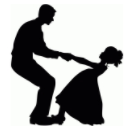 Dance	   Friday, February 7, 2020NRES Cafeteria6:30 – 8:00 pmNew River students K – 5th grade are cordially invited to a magical evening.Each student may be escorted by one special adult (as we are limited for space.)Please return the bottom of this form to school by Tuesday, February 4th with appropriate payment for admission. Late payments will not be accepted.Light food and drinks will be served. Dress to impress.Optional: Photo packages, flowers, and Valentine items will be available to purchase at the dance. Cash only.Student’s Name ____________________________________Teacher_________________________Student’s Name ____________________________________Teacher_________________________Escort’s Name _________________________________________Escort’s Name _________________________________________Number Attending_____________  	Amount enclosed ______________ 			Paid Online ________Admission is $7.00 per person (prepay only)We prefer that you pay online. You can access instructions at www.pasco.k12.fl.us/acorn. If this option is not available, you can send in cash or a check made payable to New River Elementary.*If you have more than one child attending, you may pay for all admissions under one student. Please choose the total amount of admissions needed when paying. Please return this form to the child’s teacher by Tuesday, February 4, 2020. Late payments will not be accepted.